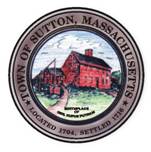       TOWN OF SUTTONBOARD OF ASSESSORS UXBRIDGE ROADSUTTON, MA  01590-1702  508-865-8722Meeting Minutes – January 30, 2018Present: Chairman Robert Nunnemacher	  Board Member RJ Nichols  Principal Assessor Joyce Sardagnola  Meeting called to order at 6:30 p.m.1.         Acceptance of MinutesMotion made by Chairman to accept minutes of January 23, 2018 meeting.  Unanimously approved by The Board.2.         Old & New BusinessThe Board met with the Town Manager to discuss reducing value on Town owned property and to discuss the proposed Military AbatementThe Board reviewed Real Estate Abatements3.         Decisions & Actions TakenThe Board signed two (2) Motor Vehicle AbatementsThe Board reviewed two (2) Real Estate ExemptionsApproved one (1) Veteran ExemptionApproved one (1) Blind ExemptionThe Board signed the Wilkinsonville Water District and Manchaug Water District WarrantsThe Board assisted the public at the counter.The Board of Assessors adjourned its meeting of Tuesday, January 30, 2018 at or about 8:30 p.m. 	       Respectfully Submitted,Linda Hicks, Secretary 